§8003-H.  Licensure by endorsementNotwithstanding any provision of chapter 951 or Title 32 to the contrary that pertains to the regulatory functions of the Office of Professional and Occupational Regulation, referred to in this section as "the office," or that governs the licensing boards and commissions within the office, the office, including the licensing boards and commissions within the office, shall establish a process to issue a license by endorsement to an applicant who presents proof of licensure by another jurisdiction of the United States as long as the other jurisdiction maintains substantially equivalent license requirements for the licensed profession or occupation and as long as:  [PL 2021, c. 642, §3 (AMD).]1.  Good standing.  The applicant is in good standing in all jurisdictions in which the applicant holds or has held a license.  For purposes of this subsection, "good standing" means that the applicant does not have a complaint, allegation or investigation pending, does not have a license that is suspended or subject to practice restrictions and has never surrendered a license or had a license revoked;[PL 2021, c. 167, §10 (NEW); PL 2021, c. 289, §1 (NEW).]2.  No cause for denial.  No cause for denial of a license exists under section 8003, subsection 5‑A, paragraph A or under any other law; and[PL 2021, c. 167, §10 (NEW); PL 2021, c. 289, §1 (NEW).]3.  Fee.  The applicant pays the fee, if any, pursuant to section 8003, subsection 5‑A, paragraph D.[PL 2021, c. 167, §10 (NEW); PL 2021, c. 289, §1 (NEW).]The office, or a licensing board or commission within the office, may require an applicant to pass a jurisprudence examination if such an examination is required to be passed for licensure pursuant to law or rule of the office, licensing board or commission.  [PL 2021, c. 167, §10 (NEW); PL 2021, c. 289, §1 (NEW).]The office, including the licensing boards and commissions within the office, shall adopt rules to implement this section.  Rules adopted pursuant to this paragraph are routine technical rules pursuant to Title 5, chapter 375, subchapter 2‑A.  [PL 2021, c. 167, §10 (NEW); PL 2021, c. 289, §1 (NEW).]SECTION HISTORYPL 2021, c. 167, §10 (NEW). PL 2021, c. 289, §1 (NEW). PL 2021, c. 642, §3 (AMD). The State of Maine claims a copyright in its codified statutes. If you intend to republish this material, we require that you include the following disclaimer in your publication:All copyrights and other rights to statutory text are reserved by the State of Maine. The text included in this publication reflects changes made through the First Regular and First Special Session of the 131st Maine Legislature and is current through November 1, 2023
                    . The text is subject to change without notice. It is a version that has not been officially certified by the Secretary of State. Refer to the Maine Revised Statutes Annotated and supplements for certified text.
                The Office of the Revisor of Statutes also requests that you send us one copy of any statutory publication you may produce. Our goal is not to restrict publishing activity, but to keep track of who is publishing what, to identify any needless duplication and to preserve the State's copyright rights.PLEASE NOTE: The Revisor's Office cannot perform research for or provide legal advice or interpretation of Maine law to the public. If you need legal assistance, please contact a qualified attorney.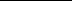 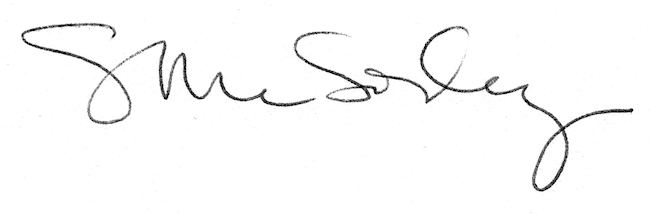 